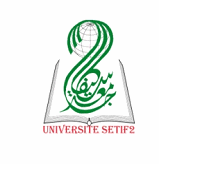 الإدارة	الإدارةإسم أستاذمدرج17مدرج18التوقيتالتاريخإسم المقياسالرقمد.رعاش يمينةأفواج9.8.7أفواج6.5.4.3.2.111 : 45السبــــــت03/07/2021جمالية السرد العربي القديم01د.فروجي رابحأفواج9.8.7أفواج6.5.4.3.2.130 : 15السبــــــت03/07/2021منهجية البحث الأدبي02د.يحي عبد السلامأفواج9.8.7أفواج6.5.4.3.2.111 : 45الأحــــــد04/07/2021أدب الطفـــــــــل03د.دريدي مبروكأفواج9.8.7أفواج6.5.4.3.2.130 : 15الأحــــــد04/07/2021سرديات عربية حديثة04د.بومنقاش الرحمونيأفواج9.8.7أفواج6.5.4.3.2.109 : 15الثلاثــــــــاء06/07/2021قضايا النص االشعري الحديث والمعاصر05د.مسالتي محمدأفواج9.8.7أفواج6.5.4.3.2.100 : 13الثلاثــــــــاء06/07/2021قضايا النص الشعري القديــــــم06د.زغدود فوراهأفواج9.8.7أفواج6.5.4.3.2.110 : 30الأربعـــــــاء07/07/2021أدب الصوفي07د.بلوصيف كمالأفواج9.8.7أفواج6.5.4.3.2.115 : 14الأربعـــــــاء07/07/2021أداب عالمية معاصرة08د.زيغمي خالدأفواج9.8.7أفواج6.5.4.3.2.111 : 45الخميس08/07/2021الأدب العربي و الإستشراق09د.بن عيسى فاديةجميع الأفواج30 : 15الخميس08/07/2021لغة أجنبية متخصصة10الإدارة